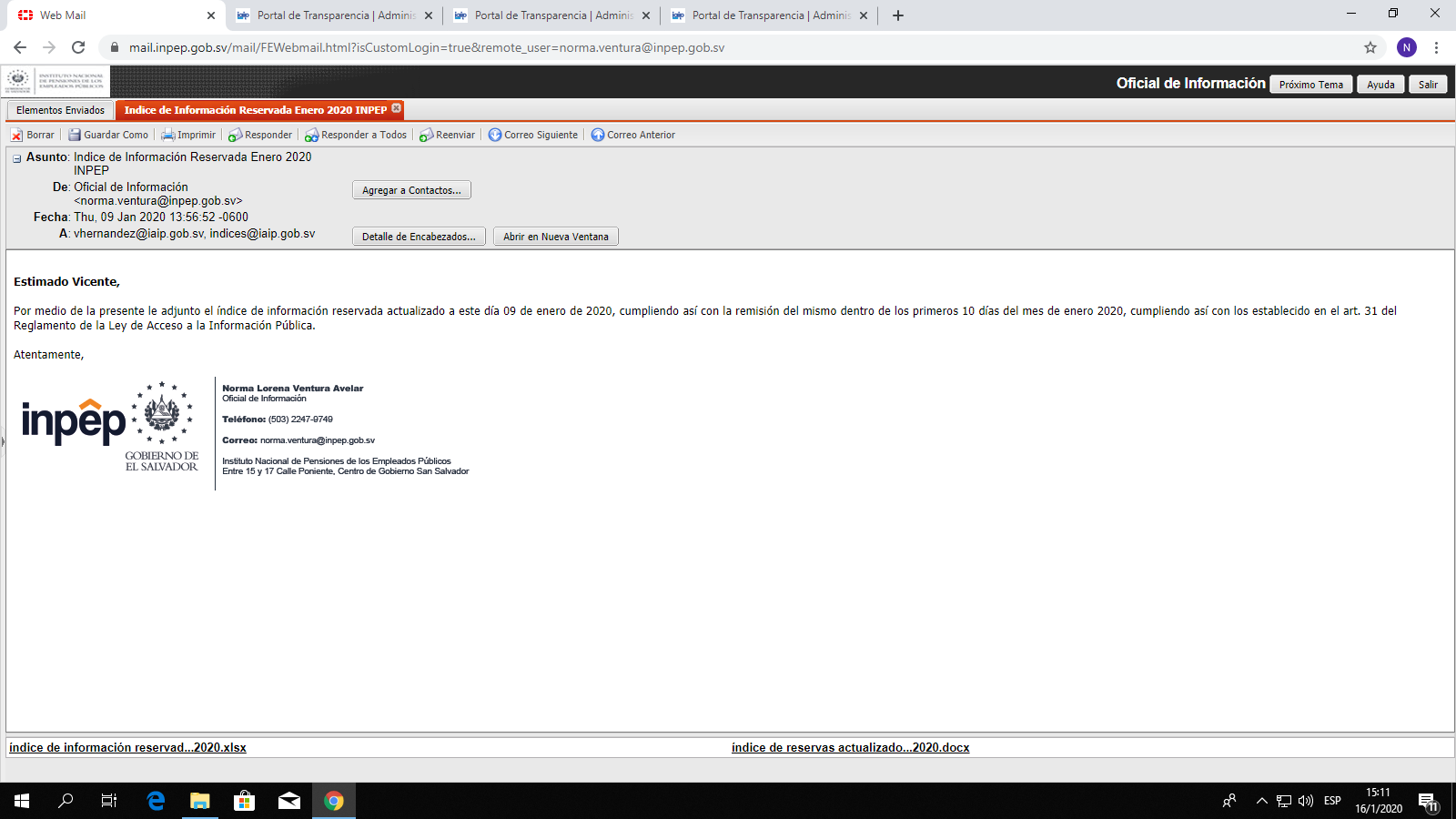 ÍNDICE DE INFORMACIÓN RESERVADAActualización 09 de enero de 2020ÍNDICE DE INFORMACIÓN RESERVADAActualización 09 de enero de 2020ÍNDICE DE INFORMACIÓN RESERVADAActualización 09 de enero de 2020ÍNDICE DE INFORMACIÓN RESERVADAActualización 09 de enero de 2020ÍNDICE DE INFORMACIÓN RESERVADAActualización 09 de enero de 2020ÍNDICE DE INFORMACIÓN RESERVADAActualización 09 de enero de 2020ÍNDICE DE INFORMACIÓN RESERVADAActualización 09 de enero de 2020ÍNDICE DE INFORMACIÓN RESERVADAActualización 09 de enero de 2020ÍNDICE DE INFORMACIÓN RESERVADAActualización 09 de enero de 2020Tipo de RESERVATipo de RESERVAN° DE DECLARATORIA DE RESERVARUBRO TEMÁTICOAUTORIDAD QUE            RESERVAUNIDAD   QUE   GENERA O ADMINISTRAFECHA DE GENERACIÓN U OBTENCIÓNTOTALPARCIALTERMINO PLAZOJUSTIFICACION LEGAL DE RESERVA   (Art. 19 LAIP según literales)181-250614Copias de Expedientes de ContratosPresidente de INPEP Lic. Andrés RodríguezSubgerencia Legal01/01/2014X01/01/2021La que ponga en peligro evidente la vida, la seguridad o la salud de cualquier persona. Art. 19 Lit. d186-2014Expedientes de recuperación judicialPresidente de INPEP Lic. Andrés RodríguezSubgerencia Legal12/12/2014X12/12/2021La que ponga en peligro evidente la vida, la seguridad o la salud de cualquier persona. Art. 19 Lit. d204-10082015Expediente de Ministerio de Trabajo Ref. 1875-14-(13499-IC-06-13)Presidente de INPEP Lic. Andrés RodríguezSubgerencia Legal09/01/2015X03/01/2022Son documentos Judiciales y Administrativos que podrían comprometer las estrategias en curso y funciones Estatales en procedimientos, así como los resultados de los procesos Judiciales y Administrativos correspondientes.  Art. 19 lit.g205-10082015Expediente Ref. 131-DE-UP-10-15, Unidad PenalPresidente de INPEP Lic. Andrés RodríguezSubgerencia Legal04/02/2015X04/02/2022Son documentos Judiciales y Administrativos que podrían comprometer las estrategias en curso y funciones Estatales en procedimientos, así como los resultados de los procesos Judiciales y Administrativos correspondientes.  Art. 19 lit.gDR 001/2019Expediente Administrativo del proceso Judicial, Expediente Administrativo de Créditos en proceso de cobro Judicial y toda información contenida en los Sistemas InstitucionalesGerente de INPEP, Ing. Juana María Coto, por Acuerdo de Junta Directiva, emitido en Sesión Ordinaria  N° 02/2019, de fecha 16/01/2019Subgerencia Legal de INPEP08/02/2019X07/02/2021Por tratarse de un proceso en desarrollo, en donde no existe por el momento una sentencia que produzca efecto de cosa juzgada, no se puede dar a conocer la información. Art. 19 lit. g.DR 005/2019Romano   IV del Acta de Junta directiva N°39/2018 en la cual consta la Copia de Acta de Inspección Programada del Ministerio de Trabajo y Previsión Social de fecha 22 de octubre de 2018.Gerente de INPEP, Ing. Juana María Coto, por Acuerdo de Junta Directiva, emitido en Sesión Ordinaria  N° 02/2019, de fecha 16/01/2019Junta Directiva23/10/2018XHasta que le Ministerio de Trabajo y Previsión social  verifique el cumplimiento de las recomendaciones.Informe incluye recomendaciones pendientes de cumplir.                                                               Art. 19 lit. e. La que contenga opiniones o recomendaciones que formen parte del proceso deliberativo de los servidores públicos, en tanto no sea adoptada la decisión definitiva. DR 006/2019Romano   II. del Acta de Junta directiva N°15/2019 de Sesión Ordinaria de Fecha 9 de abril de 2019, en la cual consta Oficio N°73/2019 de fecha 02 de abril de 2019, emitido por la Procuraduría General de la República, dirigido a la Junta directiva, por denuncia en contra de funcionario del INPEPGerente de INPEP, Ing. Juana María Coto, por Acuerdo de Junta Directiva, emitido en Sesión Ordinaria  N° 02/2019, de fecha 16/01/2019Junta Directiva09/04/2019XUn año o mientras dure la investigación.La que causare un serio prejuicio en la prevención, investigación o persecución de actos ilícitos, en la administración de justicia o en la verificación del cumplimiento de leyes. Art.19 lit. f y Las judiciales que comprometiere las estrategias y funciones estatales en procedimientos judiciales o administrativos en curso Art. 19 lit. gDR 007/2019Romano   III. del Acta de Junta directiva N°15/2019 de Sesión Ordinaria de Fecha 9 de abril de 2019, en la cual consta Acta de inspección especial exp. 04747-IC-02-19-E-SS Ministerio de Trabajo y Previsión social, por denuncia de trabajadora contra de funcionario del INPEP.Gerente de INPEP, Ing. Juana María Coto, por Acuerdo de Junta Directiva, emitido en Sesión Ordinaria  N° 02/2019, de fecha 16/01/2019Junta Directiva09/04/2019XUn año o mientras dure la investigación.La que causare un serio prejuicio en la prevención, investigación o persecución de actos ilícitos, en la administración de justicia o en la verificación del cumplimiento de leyes. Art.19 lit. f y Las judiciales que comprometiere las estrategias y funciones estatales en procedimientos judiciales o administrativos en curso Art. 19 lit. g